Załącznik Nr 4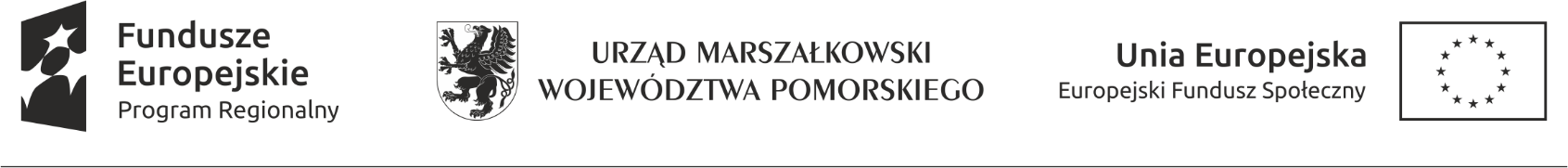 do Regulaminu powierzania grantóww ramach projektu „Pomorskie z Ukrainą”SPRAWOZDANIE KOŃCOWE Z POWIERZENIA GRANTU W RAMACH PROJEKTU „POMORSKIE Z UKRAINĄ” (wzór)I. Podstawowe informacje dotyczące sprawozdaniaII.	Opis podjętych działań III.	Rozliczenie Grantu:Otrzymana kwota Grantu zgodnie z Umową o powierzenie grantu:Kwota Grantu podlegająca rozliczeniu: Kwota Grantu podlegająca zwrotowi:Oświadczam(-y), że:wszystkie podane w sprawozdaniu informacje są zgodne z aktualnym stanem prawnym i faktycznym;wszystkie wydatki finansowane w ramach grantu nie podlegają i nie będą podlegały finansowaniu z innych środków publicznych;nie została zawarta żadna umowa z wykonawcą znajdującym się na liście sankcyjnej prowadzonej przez Ministra Spraw Wewnętrznych i Administracji, publikowanej w Biuletynie Informacji Publicznej na stronie podmiotowej ministra, zgodnie z art. 5k rozporządzenia Rady UE nr 833/2014.Załączniki:Zestawienie wydatków poniesionych w ramach grantu;Wykaz uczestników;Informacja o wykonaniu wskaźnika efektywności społecznej;Oświadczenie o kwalifikowalności podatku od towarów i usług;Oświadczenia uczestników;Inne ………………………………………… (np. dokumentacja zdjęciowa z podjętych działań informacyjnych*)*Do sprawozdania dokumentację zdjęciową można dołączyć w formie wydruków kilku zdjęć (oznaczenie miejsca realizacji Grantu i oznaczenie zakupionego sprzętu) lub można przesłać w formie plików .jpg na adres mailowy osoby wskazanej do kontaktu po stronie Grantodawcy w umowie o powierzenie Grantu. Załącznik Nr 2 do Sprawozdania końcowegodo Umowy Nr ………………………….WYKAZ UCZESTNIKÓW.............................(podpis i pieczęć)Załącznik Nr 3 do Sprawozdania końcowegodo Umowy Nr ………………………….INFORMACJA O WYKONANIU WSKAŹNIKA EFEKTYWNOŚCI SPOŁECZNEJ.............................(podpis i pieczęć)Załącznik Nr 4 do Sprawozdania końcowegodo Umowy Nr ………………………….Nazwa i adres Grantobiorcy							(miejsce i data)……………………………………………………..					………………………………………………...………………………………………………..OŚWIADCZENIE O KWALIFIKOWALNOŚCI PODATKU OD TOWARÓW I USŁUGW związku z powierzeniem ………………………………………………………………………… (nazwa Grantobiorcy) Grantu ze środków Europejskiego Funduszu Społecznego w ramach Regionalnego Programu Operacyjnego Województwa Pomorskiego na lata 2014-2020 na realizację projektu nr: .................. pn. „Pomorskie z Ukrainą” …………………………………………. (nazwa Grantobiorcy) oświadcza, iż realizując powyższy Grant istnieje / nie istnieje (niewłaściwe skreślić) możliwość odzyskania poniesionego kosztu podatku od towarów i usług przez Grantobiorcę.Jednocześnie …………………………………………. (nazwa Grantobiorcy) zobowiązuje się do zwrotu zrefundowanej w ramach projektu nr: .................... pn. „Pomorskie z Ukrainą”  części poniesionego podatku od towarów i usług, jeżeli zaistnieją przesłanki umożliwiające odzyskanie tego podatku przez …………………………………………. (nazwa Grantobiorcy).…………………………………………. (nazwa Grantobiorcy) zobowiązuje się również do udostępniania dokumentacji finansowo-księgowej oraz udzielania uprawnionym organom kontrolnym informacji umożliwiających weryfikację kwalifikowalności podatku od towarów i usług..............................(podpis i pieczęć)Oświadczenie może być modyfikowane w przypadku gdy Grantobiorca kwalifikuje podatek od towarów i usług wyłącznie w odniesieniu do poszczególnych kategorii wydatków. 1. Nazwa Grantobiorcy2. Numer umowy i data jej zawarcia 3. Osoba do kontaktów roboczych4. Termin realizacji GrantuData rozpoczęciaData zakończenia 1. Syntetyczny opis działań zrealizowanych w ramach przyznanego Grantu. 2. Osiągnięte rezultaty 3. WSKAŹNIKILiczba osób ogółemLiczba kobietLiczba mężczyznOSOBY Z DOŚWIADCZENIEM MIGRACJI OBJĘTE WSPARCIEM, w tym:- dzieci z doświadczeniem migracji, objęte wsparciemPracownicy i wolontariusze Grantobiorcy objęci wsparciem Wskaźnik efektywności społecznej (określony w %)Wskaźnik efektywności społecznej (określony w %)Wskaźnik efektywności społecznej (określony w %)Wskaźnik efektywności społecznej (określony w %)- dla osób z niepełnosprawnościami%%%- dla pozostałych osób zagrożonych ubóstwem lub wykluczeniem społecznym%%%Kwota łącznaŚrodki UEŚrodki BPDotacja bieżąca:Dotacja inwestycyjna:RAZEM:Kwota łącznaŚrodki UEŚrodki BPDotacja bieżąca:Dotacja inwestycyjna:RAZEM:Kwota łącznaŚrodki UEŚrodki BPDotacja bieżąca:Dotacja inwestycyjna:RAZEM:Data wypełnienia :Pieczęć i podpis osób uprawnionych do reprezentowania PodmiotuL.p. Imię i nazwisko uczestnikaUdzielone wsparcieUdzielone wsparcieUdzielone wsparcieUdzielone wsparcieL.p. Imię i nazwisko uczestnikaRodzaj udzielonego wsparcia Data rozpoczęciaData zakończeniaOsoby dorosłe z doświadczeniem migracji objęte wsparciem:Osoby dorosłe z doświadczeniem migracji objęte wsparciem:Osoby dorosłe z doświadczeniem migracji objęte wsparciem:Osoby dorosłe z doświadczeniem migracji objęte wsparciem:Osoby dorosłe z doświadczeniem migracji objęte wsparciem:Dzieci (osoby do 18 roku życia) z doświadczeniem migracji objęte wsparciem:Dzieci (osoby do 18 roku życia) z doświadczeniem migracji objęte wsparciem:Dzieci (osoby do 18 roku życia) z doświadczeniem migracji objęte wsparciem:Dzieci (osoby do 18 roku życia) z doświadczeniem migracji objęte wsparciem:Dzieci (osoby do 18 roku życia) z doświadczeniem migracji objęte wsparciem:Pracownicy / wolontariusze objęci wsparciem: Pracownicy / wolontariusze objęci wsparciem: Pracownicy / wolontariusze objęci wsparciem: Pracownicy / wolontariusze objęci wsparciem: Pracownicy / wolontariusze objęci wsparciem: Lp.Grupa docelowaGrupa docelowaGrupa docelowaGrupa docelowaGrupa docelowaGrupa docelowaLp.Osoby zagrożone, ubóstwem lub wykluczeniem społecznym  objęte wsparciem w ramach grantuOsoby zagrożone, ubóstwem lub wykluczeniem społecznym  objęte wsparciem w ramach grantuOsoby zagrożone, ubóstwem lub wykluczeniem społecznym  objęte wsparciem w ramach grantuOsoby z niepełnosprawnościami w ramach grantuOsoby z niepełnosprawnościami w ramach grantuOsoby z niepełnosprawnościami w ramach grantuLp.KMOgółemKMOgółem1Liczba osób, które otrzymały w projekcie usługi aktywnej integracji o charakterze społecznym lub edukacyjnym i zakończyły udział w projekcie2Liczba osób, które otrzymały w projekcie usługi aktywnej integracji o charakterze społecznym lub edukacyjnym i uzyskały efekt społeczny po zakończeniu udziału w projekcie3Osiągnięta wartość wskaźnika efektywności społecznej w ramach projektu (%)(wiersz 2 / wiersz 1*100)%%%%%%4Złożona we wniosku o powierzenie grantu wartość docelowa wskaźnika (%)%%5Stopień realizacji wskaźnika (%)(wiersz 3 / wiersz 4*100)%%